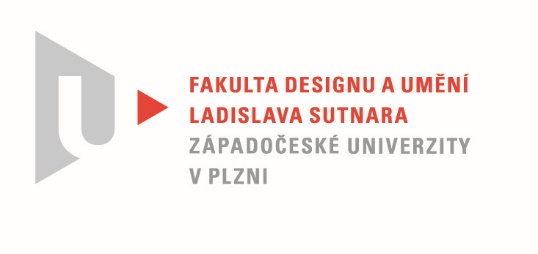 Protokol o hodnoceníkvalifikační práce Název bakalářské práce :HLUBOTISK V ILUSTRACIPráci předložil student:  LEGERSKÁ KristýnaStudijní obor a specializace:  Ilustrace a grafika, specializace Ilustrace GrafikaHodnocení vedoucího prácePráci hodnotil: prof. akad. mal. Mikoláš Axmann Cíl práce - splněn Stručný komentář hodnotitele :   V souboru hlubotisků s literárním předznamenáním se snoubí nervní citlivost s noblesní velkorysostí. Živelně působící stopy dějů vyhmatávají v nespočtu jednotlivin zákonitost, ve střetech a splývání objevují náhodu jako neodvratitelnost. Kovový nástroj zraňující zrcadlově hladkou plochu kovu přepisuje ozvěnou citové prožívání plynoucího času. Substantiva nejsou důležitá. Podstatné jsou prskající běhy kvantových seskupení,  putování bezejmenných množin. Siločáry se zde ztotožňují stejněs travinami, s cestami nebo s cyklónami. Měřítko je pouhým zprostředkovatelem dějů, bez nároku na literární interpretaci. Ta zůstává v roli prvotního impulzu. Vztah detailu a jeho násobných ozvěn reflektuje obecné úvahy o světě stejně jako tlející listí v rohu zahrady.    Tento hudebně lyrický projev se intuitivně vztahuje k symbolizmu   a futurizmu 20. století, stejně jako k poezii orientálních kultur.  Technika hlubotisku zde slouží evokaci a přepisu prožívání světa v jeho bolestné a paradoxní jednotě. Souhrnný dojem z této práce lze pojmenovat jako naléhavost mlčení, tichý zápas a opakovaný souhlas s výzvou ke svědectví.  Práce je ve všech parametrech původní, navrhuji hodnocení výborně.Datum:	11.8.2020				Podpis:	*) Nehodící se škrtněteTisk oboustranný